   INTERIM REPORT                     	  FINAL REPORT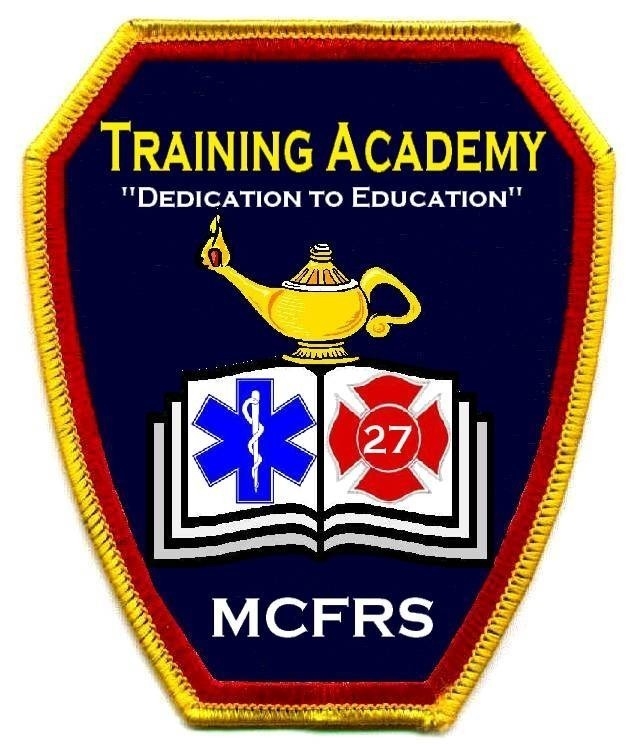 STUDENT:  FS ID #:  DEPT./STATION:   COURSE:  INTERIM REPORT:	The current rate of progress is unsatisfactory for the reason(s) checked below.  Unless there is decided improvement, the student may fail.Poor class attendance Habitual tardiness to class.Failure to complete assigned workPoor class participationPoor scores on tests and quizzes.Failure to makeup work after absence.Failure to seek individual help.Other:  ___________ (  DROP     WD    NO SHOW)FINAL REPORT:Student has successfully met all course requirements. Final Grade is %  Student has failed to meet course requirements. COMMENTS:  ____ ___________________________Instructor: _ ____                             Date:      ___   